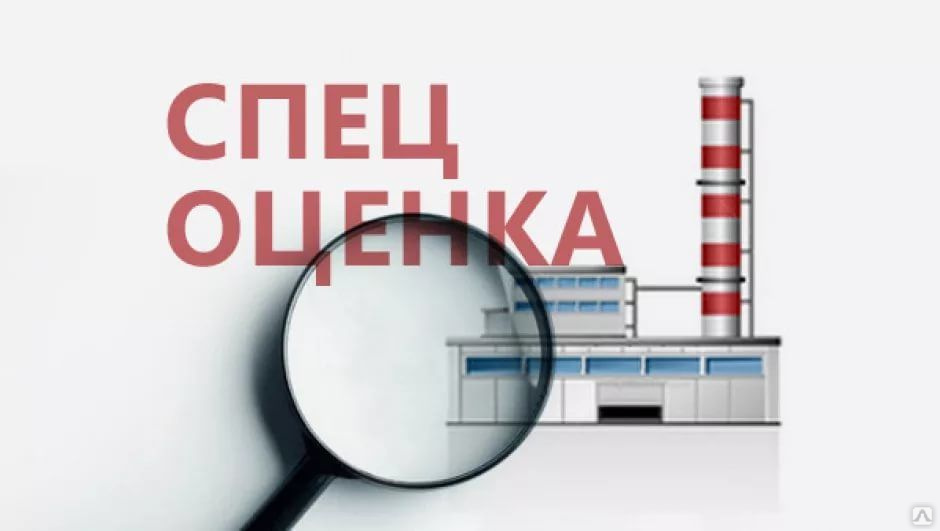 Минтруд разработал упрощённый вариант СОУТ для малого бизнесаМинтруд разработал проект ведомственного приказа об утверждении особенностей проведения СОУТ для малого бизнеса – микропредприятиям.Документ разработан в соответствии с частью 7 статьи 9 и частью 4 статьи 13 Федерального закона от 28 декабря 2013 г. № 426-ФЗ “О специальной оценке условий труда”.Им будут утверждены:- особенности проведения СОУТ рабочих мест в организациях, осуществляющих отдельные виды деятельности, субъектов малого предпринимательства, включая работодателей – индивидуальных предпринимателей;- форма проверочного листа идентификации вредных и (или) опасных производственных факторов на рабочем месте;- форма декларации соответствия условий труда государственным нормативным требованиям охраны труда.Планируется, что приказ вступает в силу с 1 марта 2023 г. и будет действовать до 1 марта 2029 г.Суть особенностей в том, что на малых предприятиях комиссия будет проводить идентификацию ВОПФ путём заполнения на каждое рабочее место проверочного листа, форма и содержание которого приведены в приложении.Если хотя бы один ВОПФ будет идентифицирован, то есть поставлен хотя бы один “+” в проверочном листе, на этом рабочем месте будет проводится СОУТ в обычном порядке.Если ВОПФ комиссия не выявит, то есть в проверочном листе будут только знаки “-” по всем позициям, то на такое рабочее место включается в декларацию без проведения экспертной оценки.Такой упрощённый вариант СОУТ будет применяться при соблюдении двух условий:I. Микропредприятие осуществляет в качестве основного один из следующих видов деятельности:а) Раздел J Деятельность в области информации и связи:62 Разработка компьютерного программного обеспечения, консультационные услуги в данной области и другие сопутствующие услуги63 Деятельность в области информационных технологийб) Раздел K Деятельность финансовая и страховаяв) Раздел L Деятельность по операциям с недвижимым имуществомг) Раздел M Деятельность профессиональная, научная и техническая:69 Деятельность в области права и бухгалтерского учёта70 Деятельность головных офисов; консультирование по вопросам управления71 Деятельность в области архитектуры и инженерно-технического проектирования; технических испытаний, исследований и анализа73 Деятельность рекламная и исследование конъюнктуры рынкад) Раздел N Деятельность административная и сопутствующие дополнительные услугие) Раздел P Образованиеж) Раздел R Деятельность в области культуры, спорта, организации досуга и развлечений:91 Деятельность библиотек, архивов, музеев и прочих объектов культурыз) Раздел S Предоставление прочих видов услуг:94 Деятельность общественных организацийII. Выполнение работ на рабочих местах, вне зависимости от того какой вид деятельности осуществляет микропредприятие, не связано с применением производственного оборудования, машин, механизмов, или на которых работники исключительно заняты на персональных электронно-вычислительных машинах и терминалах (работа на персональных компьютерах, с использованием смартфонов, планшетов, кассовых аппаратов) и (или) эксплуатируют аппараты копировально-множительной техники настольного типа, единичные стационарные копировально-множительные аппараты, используемые периодически для нужд самой организации, иную офисную организационную технику, а также бытовую технику, не используемую в технологическом процессе производства.Особенный порядок спецоценки НЕ применяются при наличии на микропредприятиях:1. рабочих мест работников, профессии, должности, специальности которых включены в списки соответствующих работ, производств, профессий, должностей, специальностей и учреждений (организаций), с учётом которых осуществляется досрочное назначение страховой пенсии по старости;2. рабочих мест, в связи с работой на которых работникам в соответствии с законодательными и иными нормативными правовыми актами предоставляются гарантии и компенсации за работу с вредными и (или) опасными условиями труда;3. рабочих мест, на которых по результатам ранее проведённой специальной оценки условий труда были установлены вредные и (или) опасные условия труда.Работодатель обязан будет ознакомить в письменной форме (подпись в проверочном листе) работника (работников) с результатами идентификации потенциально вредных и (или) опасных производственных факторов на его (их) рабочем месте в срок не позднее чем тридцать календарных дней со дня утверждения проверочного листа.При подаче декларации к ней прикладывается оригинал или заверенная копия проверочного листа 